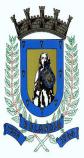 SECRETARIA MUNICIPAL DE EDUCAÇÃOEDUCAÇÃO INFANTIL – ROTEIROATIVIDADES COMPLEMENTARES DE ESTUDO – COVID 19ESCOLA/ CMEI MUNICIPAL: CMEI ZILDA ARNSPROFESSORA: JOSIANE MARIA FÁVARO DE SOUZATURMA: INFANTIL 4 – CRIANÇAS  PEQUENAS (4 ANOS)                 PERÍODO DE REALIZAÇÃO: 10 Á 12 DE FEVEREIRO DE 2021.SENHORES PAIS E RESPONSÁVEIS VOCÊS ESTARÃO RECEBENDO AS ATIVIDADES COMPLEMENTARES DE ESTUDO PARA O PERÍODO DE ISOLAMENTO COVID 19. PRECISAREMOS MUITO DE SUA COMPREENSÃO, COLABORAÇÃO E PARTICIPAÇÃO PARA QUE ESSAS ATIVIDADES SEJAM REALIZADAS PELO SEU FILHO. NO ROTEIRO A
SEGUIR ESTÃO AS ATIVIDADES E TODAS AS ORIENTAÇÕES PARA SUA EXECUÇÃO. TUDO ESTÁ DESCRITO DE FORMA SIMPLES. MAS SE HOUVER ALGUMA DÚVIDA PODEM ENTRAR EM
CONTATO COM AS PROFESSORAS PELO “WHATSAPP” ESTAREMOS À DISPOSIÇÃO PARA
AJUDAR. É NECESSÁRIO QUE SEU FILHO REALIZE AS ATIVIDADES PROPOSTAS, POIS ELAS FARÃO UMA GRANDE DIFERENÇA NO DESENVOLVIMENTO DELE. CUIDEM-SE E CUIDEM DE SUA FAMÍLIA. EM
BREVE TUDO ESTARÁ BEM. UM ABRAÇO.                                                            PROFESSORA JOSIANE.ROLÂNDIA, 10 DE FEVEREIRO DE 202                              QUARTA-FEIRAROLÂNDIA, 11 DE FEVEIRO DE 2021.QUINTA-FEIRAROLÂNDIA, 12 DE FEVEREIRO DE 2021.SEXTA-FEIRASECRETARIA MUNICIPAL DE EDUCAÇÃOEDUCAÇÃO INFANTIL – ROTEIROATIVIDADES COMPLEMENTARES DE ESTUDO – COVID 19ESCOLA/ CMEI MUNICIPAL: CMEI ZILDA ARNSPROFESSORA: JOSIANE MARIA FÁVARO DE SOUZATURMA: INFANTIL 4 – CRIANÇAS  PEQUENAS (4 ANOS)                 PERÍODO DE REALIZAÇÃO: 18 Á 26 DE FEVEREIRO DE 2021.SENHORES PAIS E RESPONSÁVEIS VOCÊS ESTARÃO RECEBENDO AS ATIVIDADES COMPLEMENTARES DE ESTUDO PARA O PERÍODO DE ISOLAMENTO COVID 19. PRECISAREMOS MUITO DE SUA COMPREENSÃO, COLABORAÇÃO E PARTICIPAÇÃO PARA QUE ESSAS ATIVIDADES SEJAM REALIZADAS PELO SEU FILHO. NO ROTEIRO A
SEGUIR ESTÃO AS ATIVIDADES E TODAS AS ORIENTAÇÕES PARA SUA EXECUÇÃO. TUDO ESTÁ DESCRITO DE FORMA SIMPLES. MAS SE HOUVER ALGUMA DÚVIDA PODEM ENTRAR EM
CONTATO COM AS PROFESSORAS PELO “WHATSAPP” ESTAREMOS À DISPOSIÇÃO PARA
AJUDAR. É NECESSÁRIO QUE SEU FILHO REALIZE AS ATIVIDADES PROPOSTAS, POIS ELAS FARÃO UMA GRANDE DIFERENÇA NO DESENVOLVIMENTO DELE. CUIDEM-SE E CUIDEM DE SUA FAMÍLIA. EM
BREVE TUDO ESTARÁ BEM. UM ABRAÇO.                                                            PROFESSORA JOSIANE.ROLÂNDIA, 18 DE FEVEREIRO DE 2021.QUINTA-FEIRAROLÃNDIA, 19 DE FEVEREIRO DE 2021.SEXTA- FEIRA ROLÂNDIA, 22 DE FEVEIRO DE 2021.SEGUNDA-FEIRAROLÂNDIA, 23 DE FEVEREIRO DE 2021TERÇA-FEIRAROLÂNDIA, 24 DE FEVEREIRO DE 2021.QUARTA-FEIRAROLÂNDIA, 25 DE FEVEREIRO DE 2021.QUINTA-FEIRAROLÂNDIA, 26 DE FEVEREIRO DE 2021.SEXTA-FEIRAO QUE VOCÊ VAIESTUDAR:SABERES E CONHECIMENTOS:ESCOLA, FAMÍLIA E BAIRRO;MÚSICA E DANÇA.PARA QUEVAMOSESTUDARESSESCONTEÚDOS?CAMPO DE EXPERIÊNCIA: O EU, O OUTRO E O NÓS:   PARTICIPAR DE CONVERSAS COM PROFESSORES E CRIANÇAS;TRAÇOS, SONS, CORES E FORMAS:CANTAR CANÇÕES CONHECIDAS, ACOMPANHANDO O RITMO COM GESTOS OU INSTRUMENTOS.COMO VAMOSESTUDAR OSCONTEÚDOS?MEU PRIMEIRO DIA, CONHECENDO MINHA PROFESSORA.A CRIANÇA DEVERÁ ASSITIR AO VÍDEO DE BOAS VINDAS ATRÁVES DO LINK ENVIADO E LOGO APÓS ASSITIR AO VÍDEO ENVIADO PELA PROFESSORA  ONDE ELA ESTARÁ SE APRESENTANDO  À  TURMA E FAMÍLIAS.https://www.youtube.com/watch?v=6kJCobc3EXsO QUE VOCÊ VAIESTUDAR:SABERES E CONHECIMENTOS:ESCOLA, FAMÍLIA E BAIRRO;ORALIDADE E ESCUTA;PARA QUEVAMOSESTUDARESSESCONTEÚDOS?CAMPO DE EXPERIÊNCIA: O EU O OUTRO E O NÓS; PARTICIPAR DE CONVERSAS COM PROFESSORES E CRIANÇAS;ESCUTA, FALA PENSAMENTO E IMAGINAÇÃO;AMPLIAR SEU VOCABULÁRIO POR MEIO DE MÚSICAS, NARRATIVAS (POEMAS, HISTÓRIAS, CONTOS, PARLENDAS, CONVERSAS) E BRINCADEIRAS PARA DESENVOLVER SUA CAPACIDADE DE COMUNICAÇÃO.COMO VAMOSESTUDAR OSCONTEÚDOS?ATIVIDADE DO DIA: QUEM SOU EU.UM RESPONSÁVEL DEVERÁ GRAVAR UM VÍDEO DA CRIANÇA ONDE ELA DEVERÁ FALAR SEU NOME E SUA IDADE  E ENVIAR NO GRUPO DA TURMA  APRESENTANDO-SE ASSIM A SUA PROFESSORA E DEMAIS FAMILIAS NO GRUPO DE WATS. EM SEGUIDA ASSITIR A HISTÓRIA DE VOLTA AS AULAS: “A DESCOBERTA DA JOANINHA”.https://www.youtube.com/watch?v=NbQV8p46A3gO QUE VOCÊ VAIESTUDAR:SABERES E CONHECIMENTOS:ORALIDADE E ESCUTAMÚSICA E DANÇAPARA QUEVAMOSESTUDARESSESCONTEÚDOS?CAMPO DE EXPERIÊNCIA: ESCUTA, FALA PENSAMENTO E IMAGINAÇÃO; AMPLIAR SEU VOCABULÁRIO POR MEIO DE MÚSICAS, NARRATIVAS (POEMAS, HISTÓRIAS, CONTOS, PARLENDAS, CONVERSAS) E BRINCADEIRAS PARA DESENVOLVER SUA CAPACIDADE DE COMUNICAÇÃO.TRAÇOS, SONS, CORES E FORMAS:CANTAR CANÇÕES CONHECIDAS, ACOMPANHANDO O RITMO COM GESTOS OU INSTRUMENTOS.COMO VAMOSESTUDAR OSCONTEÚDOS?BRINCADEIRA: “MEU NOME”AS CRIANÇAS DEVERÃO ASSITIR AO VÍDEO DA MÚSICA “O SAPO LAVOU O PÉ” CANTANDO E DANÇANDO JUNTO COM A MÚSICA, DEPOIS DEVERÃO FAZER A SUA VERSÃO DA MÚSICA ONDE NO LUGAR DA PALAVRA SAPO DEVERÁ FALAR SEU NOME. O RESPONSÁVEL PODE AJUDAR E GRAVAR A CRIANÇA E MANDAR PARA PROFESSORA NO WATS.https://www.youtube.com/watch?v=EmqMmhjejE4O QUE VOCÊ VAIESTUDAR:SABERES E CONHECIMENTOS:MÚSICA E DANÇA;CUIDADOS COM A SAÚDEREPRESENTAÇÃO GRÁFICA COMO EXPRESSÃO DE CONHECIMENTOS, EXPERIÊNCIAS E SENTIMENTOS.PARA QUEVAMOSESTUDARESSESCONTEÚDOS?CAMPO DE EXPERIÊNCIA: TRAÇOS, SONS, CORES E FORMAS; OUVIR MÚSICAS DE DIFERENTES RITMOS E ESTILOS. CORPO GESTOS E MOVIMENTOSRECONHECER E FAER USO DE NPÇÕES BÁSICAS DE CUIDADO CONSIGO MESMO.O EU O OUTRO E O NÓS;* EXPRESSAR E RESPRSENTAR COM DESENHO E OUTROS REGISTROS GRÁFICOS SEUS CONHECIMENTOS, SENTIMENTOS E APREENSÃO DA REALIDADE.COMO VAMOSESTUDAR OSCONTEÚDOS?ATIVIDADE DO DIA: “CUIDADOS COM O COVID”AS CRIANÇAS DEVERÃO ASSITIR AO VÍDEO DA TURMA DA MÔNICA DE PREVENÇÃO AO CORONAVIRUS (PODEM ASSISTIR MAIS DE UMA VEZ) EM SEGUIDA DEERÃO FAZER UM DESENHO LIVRE SOBRE O VÍDEO ASSITIDO (PODEM UTILIZAR O MATERIAL  QUE TIVEREM EM  CASA)https://www.youtube.com/watch?v=H5DfCJA24aQO QUE VOCÊ VAIESTUDAR:SABERES E CONHECIMENTOS:MÚSICA E DANÇA;REPRESENTAÇÃO GRÁFICA E PLÁSTICA; DESENHO, PINTURA, COLAGEM, DOBRADURA, ESCULTURA ETC.PARA QUEVAMOSESTUDARESSESCONTEÚDOS?CAMPO DE EXPERIÊNCIA: TRAÇOS, SONS, CORES E FORMAS;CANTAR MUSICAS CONHECIDAS, ACOMPANHANDO O RITMO COM GESTOS OU INSTRUMENTOS.. CORPO GESTOS E MOIMENTOSPINTAR,DESENHAR,RABISCAR,FOLHEAR,MDELAR,CONSTRUIR,COLAR A SUA MANEIRA,UTILOZANDO DIFEENTES RECURSOS E DANDO SIGNIFICADOS AS SUAS IDEIAS,AOS SEUS PENSAMENTOS E SENSAÇÕES..COMO VAMOSESTUDAR OSCONTEÚDOS?ATIVIDADE: CUIDADO COM AS MÃOSAS CRIANÇAS DEVERÃO ASSITIR A MÚSICA “LAVA AS MÃOS” EM SEGUIDA EM UMA FOLHA DEVERÃO FAZER O CONTORNO DAS SUAS MÃOS ENTÃO UMA DAS MÃOS DEVERÃO FAZER VARIAS BOLINHAS (COLORIDAS OU NÃO) REPRESENTANDO UMA MÃO SUJA, A OUTRA MÃOZINHA DEVERA PINTAR NORMALMENTE DE UMA ÚNICA COR REPRESENTANDO SUA MÃO LIMPA.O QUE VOCÊ VAIESTUDAR:SABERES E CONHECIMENTOS:ESCUTA E ORALIDADE;LINGUAGEM ORAL E CORPORAL;PARA QUEVAMOSESTUDARESSESCONTEÚDOS?CAMPO DE EXPERIÊNCIA: ESCUTA ,FALA, PENSAMENTO E IMAGINAÇÃOAPRECIAR E PARTICIPAR DE MOMENTOS DE CONTAÇÃO DE HISTÓRIAS E DE OUTROS GÊNEROS TEXTUAIS DE DIFERENTES MANEIRAS;O EU,O OUTRO E O NÓSRELATAR ACONTECIMENTOS QUE VIVENCIA,QUE OUVE E QUE VÊ.COMO VAMOSESTUDAR OSCONTEÚDOS?ATIVIDADE DO DIA: O INIMIGO INVISÍVELASSITIR AO DESENHO ANIMADO O “O INIMIGO INVISIVEL” (PODE ASSITIR QUANTAS VEZES QUISER) DEPOIS CHAMAR A MAMÃE,PAPAI, VOVÓ, VOVÔ, IRMÃOS E REALIZAR UM DIALOGO(CONVERSA) COM ELES SOBRE TUDO QUE VOCÊ APRENDEU COM O DESENHO QUE VOCÊ VIU.https://www.youtube.com/watch?v=GMWSpaG2hV8O QUE VOCÊ VAIESTUDAR:SABERES E CONHECIMENTOS:MANIPULAÇÃO, EXPLORÇÃO E ORGANIZAÇÃO  DE OBJETOS,PARA QUEVAMOSESTUDARESSESCONTEÚDOS?CAMPO DE EXPERIÊNCIA: ESPAÇOS, TEMPOS, QUANTIDADES, RELAÇOES E TRANSFORMAÇÕES;IDENTIFICAR OBJETOS PESSOAIS E DO MEIO QUE VIVE CONHECENDO SUAS CARACTERISTICAS, PROPRIEDADES E FUNÇÃO SOCIAL PARA QUE POSSA UTILIZA-LOS DE FORMA INDEPENDENTE, DE ACORDO COM SUAS NECESSIDADES.COMO VAMOSESTUDAR OSCONTEÚDOS?ATIVIDADE DO DIA: “STAFETA DA HIGIENE”UM RESPONSÁVEL DEVERÁ COLOCAR DUAS CADEIRAS UMA DE FRENTE PARA OUTRA COM CERTA DISTÃNCIA UMA DA OUTRA. EM UMA DAS CADEIRAS DEVERÁ SER COLOCADO ITENS QUE USAMOS PARA PREVENÇÃO DO CORONA VIRUS (ALCOOL EM GEL,SABONETE,MÁSCARA) ASSIM COMO OUTRAS COISAS DO DIA A DIA (UM BRINQUEDO,UMA ESCOVA DE CABELO,UMA COLHER ETC)NA MESMA CADEIRA, ENTAO DEVERÁ PEDIR PARA QUE A CRIANÇA VÁ ATE OS OBJETOS PEGUE SOMENTE O QUE USAMOS PARA NOS PREVINIR DO CORONAVÍRUS E LEVE ATE A CADEIRA QUE ESTÁ VAZIA (PODE PEDIR PRA LEVAR UM CADA VEZ, TODOS DE UMA VEZ SÓ, PODE VARIAS E FAZER QUANTAS VEZES QUISER ).O QUE VOCÊ VAIESTUDAR:SABERES E CONHECIMENTOS:MOTRICIDADE CONTROLE E EQUILIBRIO DO CORPO;LOCALIZAÇÃO E ORIENTAÇÃO ESPACIAL: DENTRO ,FORA,PERTO,LONGE,EMBAIXO, EM CIMA, DE UM LADO DO OUTRO,ESQUERDA,DIREITA,FRETE, ATRÁS, ETC.PARA QUEVAMOSESTUDARESSESCONTEÚDOS?CAMPO DE EXPERIÊNCIA: CORPO, GESTOS E MOVIMENTOS.PARTICIPAR DE ATIVIDADES QUE DESENVOLVAM NOÇÕES DE PROXIMIDADE, ITERIORIDADE E DIRECIONALIDADE.COMO VAMOSESTUDAR OSCONTEÚDOS?BRINCADEIRA: JOGUE O VÍRUS FORAFORNERCER A CRIANÇA VARIOS PEDAÇOS DE PAPEL  O QUAL A CRIANÇA DEVERA AMASSAR E FAZER VARIAS BOLINHAS QUE SERÃO O “CORONAVÍRUS” ,EM SEGUIDA COLOCAR A UMA CERTA DISTANCIA UM RECIPIENTE, (BALDE,BACIA,CAIXA,CESTO.ETC),ENTÃO A CRIANÇA DEVERÁ JOGAR O “CORONAVÍRUS” (BOLINHAS) E ACERTAR O RECIPIENTE COMO SE ESTIVESSE JOGANDO O VIRUS NO LIXO.O QUE VOCÊ VAIESTUDAR:SABERES E CONHECIMENTOS:ESTRATÉGIAS E PROCEDIMENTOS PARA BRINCR E JOGARPARA QUEVAMOSESTUDARESSESCONTEÚDOS?CAMPO DE EXPERIÊNCIA: CORPO, GESTOS E MOVIMENTOS.VIVENCIAR BRINCADEIRAS E JOGOS CORPORAIS COMO AMARELINHA, RODA, BOLICHE,MARIA-VIOLA,PASSA-LENÇO, BOLA AO CESTO E OUTRAS.COMO VAMOSESTUDAR OSCONTEÚDOS?BRINCADEIRA: JOGUE O VÍRUS FORADESENHAR NO CHÃO UMA AMARELINHA MAS NO LUGAR DOS NÚMEROS COLOCAR S DE SAÚDE E C DE CORONA . A CRIANÇA NA HORA QUE PULAR DEVERA SE ATENTAR AS LETRAS E PISAR SOMENTE NA CASINHA DO S DA SAÚDE E NUNCA DO CORONA SE NÃO ELA PERDE A VEZ.O QUE VOCÊ VAIESTUDAR:SABERES E CONHECIMENTOS:DANÇA RITMOS: RAPIDO, LENTO, LINGUAGEM MUSICAL, DRAMÁTICA, CORPORAL.PARA QUEVAMOSESTUDARESSESCONTEÚDOS?CAMPO DE EXPERIÊNCIA: CORPO, GESTOS E MOVIMENTOS.DESLOCAR-SE DE ACORDO COM RITMOS MUSICAIS: RÁPIDO OU LENTO;EXPLORAR MOVIEMNTOS CORPORIS AO DANÇAR E BRINCAR.COMO VAMOSESTUDAR OSCONTEÚDOS?BRINCADEIRA:  DANÇA DA MÁSCARACOLOCAR A MUSICA “DANÇA DA MASCARA” PARA QUE AS CRIANÇAS POSSAM OUVIR E DANÇAR CONFORME O RITMO E REALIZR OS MOVIMETOS CONFORME SE PEDE NA MÚSICA.                 https://www.youtube.com/watch?v=k3Ny3KoY8IM